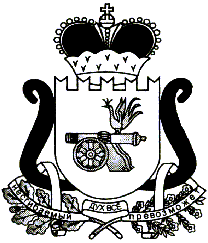 АДМИНИСТРАЦИЯ  МУНИЦИПАЛЬНОГО ОБРАЗОВАНИЯ«ЕЛЬНИНСКИЙ  РАЙОН» СМОЛЕНСКОЙ ОБЛАСТИП О С Т А Н О В Л Е Н И Еот _____________2022 № ______г. ЕльняОб утверждении Положения о порядке определения и взимания родительской платы за присмотр и уход за детьми в муниципальных образовательных организациях, реализующих образовательную программу дошкольного образования, находящихся на территории муниципального образования «Ельнинский район»   Смоленской областиВ соответствии со статьей 65 Федерального закона от 29.12.2012 № 273-ФЗ «Об образовании в Российской Федерации»,  в целях регулирования порядка определения и взимания родительской платы за присмотр и уход за детьми, в муниципальных образовательных организациях, реализующих образовательную программу дошкольного образования, находящихся на территории муниципального образования «Ельнинский район» Смоленской области,  Администрация муниципального образования « Ельнинский район» Смоленской областип о с т а н о в л я е т:Утвердить прилагаемое  Положение о порядке определения и взимания родительской платы за присмотр и уход за детьми в муниципальных образовательных организациях, реализующих образовательную программу дошкольного образования, находящихся на территории муниципального образования «Ельнинский район» Смоленской области.Признать утратившим силу постановление Администрации муниципального образования «Ельнинский район» Смоленской области от  21.01.2022  №44« Об утверждении положения о порядке определения и взимания  родительской платы за присмотр и уход за детьми  в муниципальных  образовательных организациях, реализующих общеобразовательную программу дошкольного образования, находящихся  на территории муниципального образования «Ельнинский район Смоленской области».Контроль за исполнением настоящего постановления возложить на заместителя главы  Администрации муниципального образования «Ельнинский район» Смоленской области М.А. Пысина.Глава муниципального образования «Ельнинский район» Смоленской области 				Н.Д. МищенковУТВЕРЖДЕНОПостановлением Администрации муниципального образования «Ельнинский  район» Смоленской областиот «__»_________2022 г. № ___ПОЛОЖЕНИЕо порядке определения и взимания родительской платы за присмотр и уход за детьми в муниципальных образовательных организациях, реализующих образовательную программу дошкольного образования, находящихся на территории муниципального образования «Ельнинский район» Смоленской области1. Общие положения1.1. Настоящее Положение о порядке определения и взимания родительской платы за присмотр и уход за детьми в муниципальных образовательных организациях, реализующих образовательную программу дошкольного образования, находящихся на территории муниципального образования «Ельнинский район» Смоленской области (далее – Положение), регламентирует порядок взимания родительской платы за присмотр и уход за детьми, осваивающими образовательные программы дошкольного образования.1.2. Плата, взимаемая с родителей (законных представителей) за присмотр и уход за детьми в муниципальных образовательных организациях (далее -организации), реализующих образовательную программу дошкольного образования, находящихся на территории муниципального образования «Ельнинский район» Смоленской области (далее – родительская плата), осуществляется в соответствии с Федеральным законом от 29.12.2012 № 273-ФЗ «Об образовании в Российской Федерации», Федеральным законом от 06.10.2003 №131-ФЗ «Об общих принципах организации местного самоуправления в Российской Федерации»2. Порядок определения родительской платы2.1. Родительская плата устанавливается постановлением Администрации муниципального образования «Ельнинский район» Смоленской области, как ежемесячная плата за присмотр и уход за детьми в муниципальных образовательных организациях, реализующих образовательную программу дошкольного образования, находящихся на территории муниципального образования «Ельнинский район» Смоленской области. 2.2. Под присмотром и уходом за детьми понимается комплекс мер по организации питания и хозяйственно-бытового обслуживания детей, обеспечению соблюдения ими личной гигиены и режима дня.2.3. Размер родительской платы устанавливается постановлением Администрацией муниципального образования «Ельнинский район» Смоленской области не реже одного раза в год.2.4. Плата за присмотр и уход за ребенком за один день пребывания в организации (далее - плата), включает в себя затраты на организацию питания, хозяйственно-бытовое обслуживание, обеспечение соблюдения ребенком личной гигиены и режима дня и рассчитывается по формуле:Р = Рпит. + Рхоз. + Рлич. + Рреж.дня, где:Р - размер платы за присмотр и уход за ребенком за один день пребывания в организации;Рпит. - затраты на организацию питания;Рхоз. - затраты на хозяйственно-бытовое обслуживание;Рлич. - затраты на обеспечение соблюдения личной гигиены;Рреж.дня - затраты на соблюдение режима дня.Затраты на организацию питания ребенка рассчитываются по формуле:Рпит. = Рнорма x Рср.стоимость, где:Рнорма - примерная норма суточного набора продуктов для организации питания детей в организации (приложение N 1);Рср.стоимость - средняя стоимость набора продуктов, в организации в целях организации питания детей.Затраты на хозяйственно-бытовое обслуживание ребенка рассчитываются по формуле:Рхоз. = Рнорма / количество раб.дней месяца x Рср.стоимость, где:Рнорма - примерная норма расхода материалов на хозяйственно-бытовое обслуживание на одного ребенка в месяц (приложение N 2);Рср.стоимость - средняя стоимость расчетной единицы материалов на хозяйственно-бытовое обслуживание, поставляемых в организации в целях хозяйственно-бытового обслуживания детей.Затраты на обеспечение соблюдения ребенком личной гигиены рассчитываются по формуле:Рлич. = Рнорма / среднее количество раб.дней месяца x Рср.стоимость, где:Рнорма - примерная месячная норма расхода материальных запасов на соблюдение ребенком личной гигиены (приложение N 3);Рср.стоимость - средняя стоимость расчетной единицы материальных запасов, в организации в целях соблюдения ребенком личной гигиены.Затраты на обеспечение соблюдения ребенком режима дня рассчитываются по формуле:Рреж.дня = Рнорма / количество месяцев срока использования / среднее количество раб.дней месяца x Рср.стоимость, где:Рнорма - примерная норма расхода материальных запасов и основных средств на обеспечение соблюдения ребенком режима дня с учетом среднего срока использования указанных запасов и основных средств (приложение N 4);Рср.стоимость - средняя стоимость расчетной единицы материальных запасов и основных средств, поставляемых в организации в целях соблюдения ребенком личной гигиены.	3. Взимание родительской платы3.1. Родительская плата взимается ежемесячно в порядке, предусмотренном настоящим Положением, договором, заключенным между организацией и родителями (законными представителями) ребенка,  не позднее 15 числа текущего месяца. Расходы на питание определяются в соответствии с нормами, установленными санитарными правилами и нормами, утвержденными Главным государственным санитарным врачом Российской Федерации. 3.2. В случае отсутствия ребенка в муниципальных образовательных  организациях, реализующих образовательную программу дошкольного образования, находящихся на территории муниципального образования «Ельнинский район» Смоленской области,  родительская плата не взимается.3.3. Начисление родительской платы производится ежемесячно на основании табеля посещаемости детей, утвержденного руководителем организации. 3.4. Родительская плата не взимается с родителей (законных представителей) детей следующих категорий: дети-инвалиды; дети-сироты, дети, оставшиеся без попечения родителей; дети с туберкулезной интоксикацией. Взимание родительской платы приостанавливается на период прохождения одним из родителей (законных представителей) ребенка военной службы по мобилизации в Вооруженных Силах Российской Федерации в соответствии с Указом Президента Российской Федерации от 21 сентября 2022 г. № 647 «Об объявлении частичной мобилизации в Российской Федерации» (далее – военная служба) (в случае призыва его на военную службу в Смоленской области) на основании заявления одного из родителей (законных представителей) ребенка и документа, подтверждающего прохождение военной службы.3.5. Льгота по родительской плате предоставляется ежегодно на основании:заявления родителей (законных представителей);копии свидетельства о рождении ребенка;копии документа, удостоверяющего личность родителя (законного представителя); копии документа, удостоверяющего регистрацию заявителя по месту жительства;согласия на обработку персональных данных.по категориям граждан: для детей-инвалидов – справка медико- социальной экспертизы; для детей с туберкулезной интоксикацией – медицинская справка; для детей-сирот, детей, оставшихся без попечения родителей – постановление Администрации муниципального образования «Ельнинский район» Смоленской области об установлении опеки (за исключением случаев установления опеки по заявлению родителей).3.7. При наличии у семьи права на применение нескольких льгот применению подлежит одна льгота по выбору родителей (законных представителей). 3.8. Родители (законные представители) несут ответственность за несвоевременное внесение родительской платы. При не поступлении родительской платы на лицевой счет организации, в указанный срок, к родителям (законным представителям) принимаются меры, определенные договором между организацией и родителями (законными представителями). В случае отсутствия оплаты за присмотр и уход за детьми более чем за 3 месяца, организация имеет право обратиться в суд с иском о погашении задолженности родителей по родительской плате. 3.9. Ответственность за своевременное поступление родительской платы возлагается на руководителя организации. 3.10. Родительская плата вносится родителями (законными представителями) на лицевой счет дошкольной образовательной организации через отделения банка или оплату  Онлайн .3.11. Возврат родителям (законным представителям) излишне уплаченной суммы родительской платы (в случае выбытия ребенка) производится по приказу руководителя организации на основании заявления родителей (законных представителей) ребенка. 4. Компенсация части родительской платы.4.1. Родителям  (законным представителям) выплачивается компенсация за дни фактического посещения ребенком организации, при условии признания семьи малоимущей; на первого ребенка в размере 20 процентов среднего размера родительской платы за присмотр и уход за детьми в  муниципальных образовательных организациях, находящихся на территории Ельнинского района Смоленской области, на второго ребенка – в размере 50 процентов такой платы, на третьего ребенка и последующих детей – в размере 70 процентов такой платы.4.2. Информация о предоставлении  компенсации части родительской платы  в соответствии с настоящим Порядком , размещается в Единой государственной информационной системе социального обеспечения. Размещение и получение  указанной информации в Единой государственной информационной системе  социального обеспечения осуществляется в соответствии с Федеральным законом «О государственной социальной помощи».5. Ответственность за расходования средств родительской платы5.1. Руководитель организации несет ответственность и обеспечивает результативность, адресность и целевой характер использования средств родительской платы.Приложение № 1 к Положению о порядке определения и взимания родительской платы за присмотр и уход за детьми, в муниципальных образовательных организациях, реализующих образовательную программу дошкольного образования, находящихся на территории муниципального образования «Ельнинский район» Смоленской областиНорма суточного набора продуктовдля организации питания детей в организацииРасчёт стоимости питания на 1 ребёнка возраста  от 1г до 3 лет в месяцНорма суточного набора продуктовдля организации питания детей в организациина 1 ребёнка возраста от 3 до 7  лет в месяцПриложение № 2 к Положению о порядке определения и взимания родительской платы за присмотр и уход за детьми, в муниципальных образовательных организациях, реализующих образовательную программу дошкольного образования, находящихся на территории муниципального образования «Ельнинский район» Смоленской областиНорма расхода материаловна хозяйственно-бытовое обслуживание на одного ребенка возраста с 1,6 до 3 лет в месяцНорма расхода материаловна хозяйственно-бытовое обслуживание на одного ребенкавозраста с 3 до 7  лет в месяцПриложение № 3 к Положению о порядке определения и взимания родительской платы за присмотр и уход за детьми, в муниципальных образовательных организациях, реализующих образовательную программу дошкольного образования, находящихся на территории муниципального образования «Ельнинский район» Смоленской областиМесячная норма расхода материальных запасовна соблюдение ребенком личной гигиены возраста с 1,6 до 3 летМесячная норма расхода материальных запасовна соблюдение ребенком личной гигиены возраста с 3 до 7 летПриложение № 4 к Положению о порядке определения и взимания родительской платы за присмотр и уход за детьми, в муниципальных образовательных организациях, реализующих образовательную программу дошкольного образования, находящихся на территории муниципального образования «Ельнинский район» Смоленской областиНорма расхода материальных запасов и основных средств на обеспечение соблюдения ребенком режима дня с учетом среднего срока использования указанных запасов и основных средств на 1 ребёнка возраста  от 1г до 3 лет в месяцНорма расхода материальных запасов и основных средств на обеспечение соблюдения ребенком режима дня с учетом среднего срока использования указанных запасов и основных средств на 1 ребёнка возраста  от 3 до 7 лет в месяцОтп.1 экз. – в делоРазослать: отдел обр. -1, мку цб -1 экз.Исп. Е.П.Николаенковател. тел. 4-17-5619.12.2022 г.Разработчик: С.В.Соколовател. 4-23-7919.12.2022 г.Визы:О.А. Ноздратенко_____________«___»______ 2022 г.М.А.Пысин	          ___________«___»______ 2022 г.О.И. Новикова  _____________«___»______ 2022 г.Наименование продуктов питанияЕдиница измеренияНорма питания на 1 ребёнка в деньЦена Сумма руб.Молоко и кисломолочные продукты не ниже2,5 %       мл0,32583,6127,17Творог, творожные изделия с д.ж. не менее 5 %гр0,025445,1311,13Сметана с м.д.ж. не более 15 %мл0,007346,112,42Сыр твердыйгр0,003445,131,32Мясо  (баранина, говядина, свинина)гр0,042370,0015,54Птица(куры, цыплята-бройлеры  ,индейка-потр.1 кат потр)гр0,017136,992,33Субпродукты (печень, язык,сердце)гр0,017175,002,97Рыба (филе), в т.ч.филе слабо или малосоленоегр0,027280,007,56Яйцо куриное столовоеШт0,887,026,96Картофельгр0,10026,182,62Овощи, (свежие, замороженные, консервированные), зеленьгр0,15039,135,87Фрукты свежиегр0,07997,677,71СухофруктыГр0,007195,001,36Соки фруктовые, (овощные)Мл0,08367,005,56Напитки витаминизированныемл---Хлеб ржанойгр0,03333,701,11Хлеб пшеничныйгр0,06059,693,58Крупы, бобовыегр0,03064,701,94Макаронные изделиягр0,00874,250,59Мука пшеничная хлебопекарнаягр0,02565,301,63Масло коровье (сладкосливочное)гр0,015754,4111,31Масло растительноегр0,009148,571,34Кондитерские изделияГр0,012309,003,70ЧайГр0,005852,490,43Какао порошокГр0,005590,002,95Кофейный напитокГр0,001366,670,37сахаргр0,02570,301,75дрожжигр0,004125,000,50Крахмалгр0,00262,220,12сольгр0,00324,580,07         ИТОГО131,91Наименование продуктов питанияЕдиница измеренияНорма питания на 1 ребёнкаЦена суммаМолоко и кисломолочные продукты не ниже2,5 %  мл0,37583,6131,35Творог, творожные изделия с д.ж. не менее 5 %гр0,033445,1314,69Сметана с м.д.ж. не более 15 %мл0,009346,113,11Сыр твердыйгр0,005445,132,22Мясо 1-й кат.гр0,045370,0016,65Птица (куры, цыплята-бройлеры, индейка -потр. 1 кат потр.)гр0,020136,992,74Субпродукты (печень, язык, сердце)гр0,021175,003,68Рыба(филе), в т.ч.филе слобо или малосоленое)гр0,031280,008,68Яйцо куриное столовоеШт0,887,026,96Картофельгр0,11626,183,03Овощи (свежие, замороженные, консервированные), зеленьгр0,18339,137,16Фрукты свежиегр0,08397,678,11Сухофруктыгр0,009195,001,75Соки фруктовые, (овощные)мл0,08367,005,56Напитки витаминизированныемл0,05035,001,75Хлеб ржанойгр0,04233,701,41Хлеб пшеничныйгр0,08059,694,77Крупы, бобовыегр0,04364,702,78Макаронные изделиягр0,01274,250,89Мука пшеничная хлебопекарнаягр0,02965,301,89Масло коровье (сладкосливочное)гр0,017754,4112,82Масло растительноегр0,011148,571,63Кондитерские изделияГр0,020309,006,18ЧайГр0,006852,490,51Какао порошокГр0,006590,003,54Кофейный напитокГр0,001366,670,37Сахаргр0,03070,302,11Дрожжигр0,005125,000,62Крахмалгр0,00362,220,19Сольгр0,00524,580,12ИТОГО157,27Наименование изделияЕдиница измеренияНормаценаСумма1.мыло хозяйственноекусок0,0 2025,000,503.стиральный порошоккг0,02559,901,504.сода питьеваякг0,00162,000,065.моющее средство кг0,00258,000,126.хлор.содержащие(жавелион)кг0,001577,000,587.сода кальцинированнаякг0,00875,000,60Итого:3,36Наименование изделияЕдиница измеренияНормаценаСумма1.мыло хозяйственноекусок0,02025,000,503.стиральный порошоккг0,02559,901,504.сода питьеваякг0,00162,000,065.моющее средство кг0,00258,000,126.хлор содержащее (жавелион)кг0,001577,000,588.Сода кальцинированнаякг0,00875,000,60ИТОГО:3,36Наименование    изделияЕдиница измеренияНорма на одного ребенкаценаСумма1.бумага туалетнаярул0,037,900,242.салфетки бумажныепачка0,0827,002,164.мыло туалетноекусок0,2718,000,49ИТОГО:2,89Наименование    изделияЕдиница измеренияНорма на одного ребенкаценаСумма1.бумага туалетнаярулон0,037,900,242.салфетки бумажныепачка0,0827,002,164.мыло туалетноекусок0,2718,000,49ИТОГО:2,89Наименование    изделияЕдиница измеренияколичествоСрок использованияценаСуммаСумма на 1 ребенка1.полотенце детскоешт  3    1 год60,00120,000,482.наволочка верхняя на подушкушт3   3 года60,00120,000,163.простынь шт33 года180,00360,000,504.пододеяльникшт33 года200,00400,000,555.подушкашт110 лет400,00400,000,016.матрацшт15 лет600,00600,000,507.одеяло детское шерстяноешт15 лет450,00450,000,378.одеяло байковоешт15 лет300,00300,000,379. покрывалошт15 лет350,00350,000,2910. кружка фаянсоваяшт1 12мес45,0045,000,1811.вилкашт13года45,0045,000,04 12. тарелка глубокаяшт112 мес.52,0052,000,2213. тарелка десертнаяшт112 мес.49,0049,000,2014. ложка столоваяшт112 мес.40,0040,000,1615.Ложка чайнаяшт112 мес.40,0040,000,1616.Чайник эмалированныйшт0,0424мес390,00390,000,0317.Нож столовыйшт13года63,0063,000,0818.ведро пластмассовоешт0,122года180,00180,000,0419.ведро 10лэмалированное с крышкойшт0,082года500,00500,000,0820.кастрюля эмалированная 4,5лшт0,082года470,00470,000,0721.кастрюля эмалированная 3лшт0,082года390,00390,000,06ИТОГО4,60Наименование    изделияЕдиница измеренияколичествоСрок использованияценаСуммаСумма на 1 ребенка1.полотенце детскоешт   2    1 год60,00120,000,482.наволочка верхняя на подушкушт2   3 года60,00120,000,163.простынь шт23 года180,00360,000,504.пододеяльникшт23 года200,00400,000,555.подушкашт110 лет400,00400,000,016.матрацшт15 лет600,00600,000,507.одеяло детское шерстяноешт15 лет450,00450,000,378.одеяло байковоешт15 лет300,00300,000,379. покрывалошт15 лет350,00350,000,2910. кружкашт1 12мес45,0045,000,1811. ложка чайнаяшт13года.40,0040,000,0512.вилкашт13года45,0045,000,04 13. тарелка глубокаяшт112 мес.52,0052,000,2214. тарелка мелкаяшт112 мес.49,0049,000,2015. ложка столоваяшт112 мес.40,0040,000,1616.ложка десертнаяшт112 мес.40,0040,000,1617.чайник эмалированныйшт0,0424мес390,00390,000,0318.Нож столовыйшт13года63,0063,000,0819.ведро пластмассовоешт0,122года180,00180,000,0420.ведро 10л. эмалированное с крышкойшт0,082года500,00500,000,0821.кастрюля эмалированная 4,5лшт0,082года470,00470,000,0722.кастрюля эмалированная 3лшт0,082года390,00390,000,06ИТОГО4,60